VOORAF Deze melding is enkel toepasbaar op afgezeefde stenen uit de partijen bodemmaterialen waarvoor Grondbank vzw een conformverklaring heeft afgeleverd. * Eén of meerdere milieukwaliteiten die samen worden uitgegraven en vervoerd (dus niet selectief worden uitgegraven).Ondergetekende verklaart deze melding naar waarheid te hebben ingevuld en op de hoogte te zijn van de bij de ondertekening van dit document geldende algemene voorwaarden van de vzw Grondbank.Disclaimer De beschikbare elementen in het technisch verslag vormen de basis voor de verklaring ‘laag milieurisicoprofiel’ (LMRP). Het technisch verslag heeft in de eerste plaats als doel om de milieuhygiënische kwaliteit van de bodemmaterialen te bepalen. De aflevering van deze verklaring kadert in artikel 7.6.1.1 van het Eenheidsreglement voor gerecycleerde granulaten, en geldt voor afgezeefde stenen uit bodemmaterialen die voldoen voor gebruik als bouwkundig bodemgebruik. De verklaring geeft enkel een indicatie en is slechts één van stappen in het acceptatiebeleid van breekinstallaties. De exploitant van de breekinstallatie blijft steeds verantwoordelijk voor de uiteindelijke acceptatie, conform de bepalingen van het eenheidsreglement.Deze verklaring valt niet onder de dekking van de collectieve verzekeringspolis van de vzw Grondbank, noch voor de aflevering op de breekwerf, noch wat betreft de uiteindelijke kwaliteit van de puingranulaten.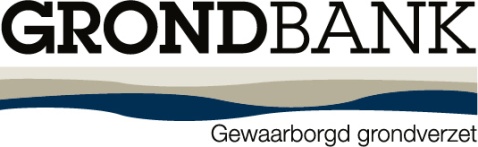 Grondbank vzwLombardstraat 34-42 1000 BrusselTel. 02 545 58 48Fax 02 545 58 54AANVRAAG VERKLARING LMRPVOOR AFVOER VAN AFGEZEEFDE STENEN (OP DE WERF) NAAR EENVERGUNDE BREEKINSTALLATIE (conform art. 7.6.1.1 van het Eenheidsreglement)AANVRAGER VAN DE VERKLARING LMRPAANVRAGER VAN DE VERKLARING LMRPBedrijf of organisatie die de aanvraag indientAansluitingsnummer vzw Grondbank Straat + nr.Gemeente + postcodeTelefoonnummerE-mail adresPersoon die de aanvraag invult en ondertekentOndergetekende verklaart op de hoogte te zijn van het feit dat hij/zij met het invullen van dit formulier een betalende dienst aanvraagt, van de bij de ondertekening van dit document geldende algemene voorwaarden en tarieven en deze zonder voorbehoud te aanvaarden. Ondergetekende verklaart op de hoogte te zijn van het feit dat hij/zij met het invullen van dit formulier een betalende dienst aanvraagt, van de bij de ondertekening van dit document geldende algemene voorwaarden en tarieven en deze zonder voorbehoud te aanvaarden. Datum         HANDTEKENING AANVRAGERAANNEMER PLAATS HERKOMSTAANNEMER PLAATS HERKOMSTNaamAansluitingsnummer vzw GrondbankVerantwoordelijke grondverzetTelefoonnummer / gsm-nummerWERFGEGEVENSWERFGEGEVENSNr. CONFORMVERKLARING technisch verslag2      Ligging van de werf volgens het technisch verslag Start afvoer naar breekinstallatieOverzicht MILIEUKWALITEITEN van de partijen waaruit de stenen werden afgezeefd Overzicht MILIEUKWALITEITEN van de partijen waaruit de stenen werden afgezeefd Partij *3-delig(e) nr.(s)Geschatte hoeveelheid afgezeefde stenen (ton) 12BREEKINSTALLATIE BREEKINSTALLATIE Mobiele breekinstallatie (op de werf) Vaste breekinstallatie Naam / exploitantAdres Handtekening aannemer plaats herkomst:naam (in hoofdletters):      datum:      